ИНФОРМАЦИЯ о реализации Комплекса мер по модернизации общего образования Самарской области в 2011-2013 годах Северо-Восточное управлениеПриобретение учебно-лабораторного, компьютерного оборудования и спортивного инвентаря для общеобразовательных учреждений Самарской области: Количество ОУ, получивших учебно-лабораторное оборудование:Количество ОУ, получивших компьютерное оборудование:Приобретение оборудования для школьных столовых:Итого: количество ОУ, получивших оборудование для школьных столовых-м.р.Похвистневский – 3; г.о.Похвистнево – 2; м.р.Клявлинский – 1; м.р.Исаклинский – 2; м.р.Камышлинский – 3.Приобретение транспортных средств для перевозки обучающихся:Пополнение фондов школьных библиотек:В рамках реализации Комплекса мер  по модернизации общего образования Самарской области в 2011-2013 годах для ОУ Северо-Восточного управления получено    44698 экземпляров учебной литературы из них:в 2011 году поступило  10213 экз., в 2012 году – 19170 экз., в 2013 году – 15405 экз.В том числе в  связи с введение ФГОС второго поколения получены учебные издания для всех учащихся 1-6 классов.Осуществление мер, направленных на энергосбережение в системе общего образования:В целях осуществления мер, направленных на энергосбережение в образовательных учреждениях Северо-Восточного управления  в рамках реализации Комплекса мер по модернизации общего образования Самарской области, проведены работы по замене оконных конструкций в следующих образовательных учреждениях:2012год2013 год6. Проведение капитального ремонта зданий ОУ:В  2012 году проведен капитальный ремонт в 2-х зданиях образовательных учреждений, подведомственных Северо-Восточному управлению:  ГБС(К)ОУ с. Малый Толкай м.р.Похвистневский и в Специальной коррекционной школе-интернате имени Акчурина А.З. с. Камышла м.р.Камышлинский.Серова 8 (84656) 20381№Наименование оборудованияЕд.изм.Кол-во2011 год1Ноутбук учительский Lenovo ThinkPad L510шт.2422Моноблок Lenovo ThinkCentre M90zшт.73Ноутбук ученический Lenovo ThinkPad L510шт.614Беспроводная точка доступаD-Link DIR-615шт.75Ноутбук учительский Lenovo ThinkPad L520шт.216Моноблок Lenovo ThinkCentre M90zшт.17Ноутбук ученический Lenovo ThinkPad L510шт.78Беспроводная точка доступаD-Link DIR-620шт.12012 год1Моноблок учительскийшт.432Ноутбук ученическийшт.3373Беспроводная точка доступашт.434Учебно-лабораторное оборудованиекомпл.155лыжикомпл.386Сетка волейбольнаяшт.387Мяч баскетбольный №6шт.1708Мяч баскетбольный №7шт.1489Мяч волейбольныйшт.31810Мяч футбольныйшт.31811Мат гимнастическийшт.26012Комплект для игры в бадминтонкомпл.16513Комплект для игры в настольный теннис №1компл.15814Комплект для игры в настольный теннис №2компл.615Теннисный столшт.272013 год1Учебно-лабораторное оборудованиекомпл.1172Моноблок учительскийшт.73Моноблок ученическийшт.824Беспроводная точка доступашт.45Ноутбук ученическийшт.1586Ноутбук учительскийшт.156Территория2011 год2012 год2013 годм.р.Похвистневский2510г.о.Похвистнево322м.р.Клявлинский113м.р.Исаклинский124м.р.Камышлинский121СВУ81220Территория2011 год2012 год2013 годм.р.Похвистневский181717г.о.Похвистнево666м.р.Клявлинский544м.р.Исаклинский888м.р.Камышлинский555СВУ424040№Наименование образовательного учрежденияГод оснащения столовой оборудованием1.Маломикушкинский филиал ГБОУ СОШ с. Большое Микушкино20112.ГБОУ СОШ с. Новое Якушкино20113.ГБОУ СОШ с. Старое Ермаково20114. ГБОУ СОШ с. Новое Ермаково20115.ГБОУ СОШ с. Старый Аманак20116.ГБОУ СОШ №1 г. Похвистнево20127.ГБОУ СОШ с. Савруха20128.ГБОУ СОШ с. Русский Байтуган20129.ГБОУ СОШ с. Подбельск 201310ГБОУ СОШ №3 г. Похвистнево201311ГБОУ СОШ № 2 им. В.Маскина ж.-д. ст. Клявлино2013Наменование ОУТС на открытие новых маршрутовТС на замену устаревших ТС2011 год2011 год2011 годМуниципальное общеобразовательное учреждение Подбельская средняя общеобразовательная школа Похвистневского района Самарской областиГАЗ 322121Муниципальное общеобразовательное учреждение  Ново-Усмановская  средняя общеобразовательная школа Камышлинского района  Самарской областиГАЗ 322122Муниципальное общеобразовательное учреждение Исаклинский лицей (экономический) Самарской областиГАЗ 322123Муниципальное общеобразовательное учреждение средняя общеобразовательная школа № 1 города Похвистнево Самарской областиПАЗ 32053-70Муниципальное общеобразовательное учреждение Алькинская средняя общеобразовательная школа Похвистневского района Самарской областиПАЗ 32053-70Муниципальное общеобразовательное учреждение Старо-Ермаковская средняя общеобразовательная школа Камышлинского района  Самарской областиПАЗ 32053-70Муниципальное  общеобразовательное учреждение Черноключевская средняя общеобразовательная школа Клявлинского района Самарской областиПАЗ 32053-702012 год2012 год2012 годГосударственное бюджетное общеобразовательное учреждение Самарской области средняя общеобразовательная школа  № 1 города Похвистнево городского округа Похвистнево Самарской областиПАЗ 32053-70ПАЗ 32053-70Государственное бюджетное общеобразовательное учреждение Самарской области средняя общеобразовательная школа с. Рысайкино муниципального района Похвистневский Самарской области ПАЗ 32053-70Государственное бюджетное общеобразовательное учреждение Самарской области средняя общеобразовательная школа с. Старопохвистнево   муниципального района Похвистневский Самарской области ПАЗ 32053-70Государственное бюджетное общеобразовательное учреждение Самарской области средняя общеобразовательная школа с. Савруха   муниципального района Похвистневский Самарской области ГАЗ 322121Государственное бюджетное общеобразовательное учреждение Самарской области средняя общеобразовательная школа  с. Исаклы муниципального района Исаклинский Самарской областиПАЗ 32053-70Государственное бюджетное общеобразовательное учреждение Самарской области средняя общеобразовательная школа с. Камышла   муниципального района Камышлинский  Самарской областиПАЗ 32053-70Государственное бюджетное общеобразовательное учреждение Самарской области средняя общеобразовательная школа № 2 им. В.Маскина ж.-д. ст. Клявлино   муниципального района Клявлинский  Самарской областиПАЗ 32053-702013 год (поставки не осуществлялись)2013 год (поставки не осуществлялись)2013 год (поставки не осуществлялись)КлассКоличество экземпляровКоличество экземпляровКоличество экземпляровКласс2011 год  2012 год 2013 год 1556461722722335541446335931481244018355052891796376063017381321Наименование образовательных учрежденийНаименование образовательных учрежденийНаименование образовательных учрежденийРасходы (руб.)м.р. Камышлинскийм.р. Камышлинский1.ГБОУ СОШ с. Русский БайтуганГБОУ СОШ с. Русский Байтуган2551502.Балыклинский филиал ГБОУ СОШ с. КамышлаБалыклинский филиал ГБОУ СОШ с. Камышла4300803.ГБОУ СОШ с. КамышлаГБОУ СОШ с. Камышла424620м.р. Клявлинскийм.р. Клявлинскийм.р. Клявлинский1ГБОУ СОШ №2 им. В. Маскина ж.-д. ст. КлявлиноГБОУ СОШ №2 им. В. Маскина ж.-д. ст. Клявлино2996002ГБОУ СОШ с. Черный КлючГБОУ СОШ с. Черный Ключ376600м.р. Похвистневскийм.р. Похвистневскийм.р. Похвистневский1ГБОУ СОШ с.Савруха ГБОУ СОШ с.Савруха 7628602ГБОУ СОШ с.Большой Толкай ГБОУ СОШ с.Большой Толкай 3460803ГБОУ СОШ с.Староганькино ГБОУ СОШ с.Староганькино 3573504ГБОУ СОШ с.Кротково ГБОУ СОШ с.Кротково 3675005    6Мочалееевский филиал ГБОУ СОШ с.Подбельск Первомайский филиал ГБОУ СОШ с.ПодбельскМочалееевский филиал ГБОУ СОШ с.Подбельск Первомайский филиал ГБОУ СОШ с.Подбельск426440                336140м.р. Исаклинскийм.р. Исаклинскийм.р. Исаклинский77Маломикушкинский филиал ГБОУ СОШ  с.Большое Микушкино254660Итого по СВУ:4637080№Наименование образовательных учрежденийСумма, (руб.)1м.р. Похвистневский2ГБОУ СОШ с.Кротково  1 096 253,95 3ГБОУ ООШ с.Малый Толкай     287 636,80 4ГБОУ СОШ с.Подбельск     880 207,39 5ГБОУ СОШ с.Среднее Аверкино     125 941,52 г.о. Похвистнево6ГБОУ СОШ пос.Октябрьский     301 801,23 7ГБОУ СОШ №1 г.Похвистнево  1 190 500 м.р. Клявлинский8ГБОУ СОШ №2 ж.д.ст.Клявлино  1 599 900 9Старо-Семёнкинский филиал    ГБОУ СОШ   с. Старый Маклауш      306 791,67 10ГБОУ ООШ  д.Два Ключа     280 727,99 11ГБОУ СОШ с.Новое Якушкино     282 536,07 м.р. Камышлинский12Никиткинский филиал    ГБОУ СОШ   с. Новое Усманово     296 876,33 13ГБОУ СОШ с.Камышла                                                              1127941,6114Новоермаковский филиал   ГБОУ СОШ  с. Старое Ермаково     301 885,44 м.р. Исаклинский15ГБОУ СОШ с.Мордово-Аделяково     621 000 Итого по СВУ:    8 700 000Руководитель Северо-Восточного управления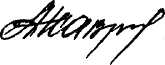                                                          А.Н. Каврын